ЧЕРКАСЬКА МІСЬКА РАДА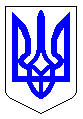 ЧЕРКАСЬКА МІСЬКА РАДАВИКОНАВЧИЙ КОМІТЕТРІШЕННЯВід 06.02.2024 № 146Про дозвіл на видачу ордерівфізичним та юридичним особамна видалення аварійних, фаутнихта сухостійних деревВідповідно до пп. 7 п. а статті 30 Закону України «Про місцеве самоврядування в Україні», статті 28 Закону України «Про благоустрій населених пунктів», пп. 2 п. 2 Порядку видалення дерев, кущів, газонів і квітників у населених пунктах, затвердженого постановою Кабінету Міністрів України від 01.08.2006 № 1045, згідно з Правилами утримання зелених насаджень у населених пунктах України, затверджених наказом Міністерства будівництва, архітектури та житлово-комунального господарства України від 10.04.2006 № 105, враховуючи пропозиції комісії для обстеження зелених насаджень, виконавчий комітет Черкаської міської радиВИРІШИВ:Доручити голові комісії для обстеження зелених насаджень 
Гусаченку В.В. видати ордери фізичним та юридичним особам на видалення аварійних, фаутних та сухостійних дерев на території міста відповідно до актів: від 10-17.01.2024 № 4, від 15-17.01.2024 № 5, від 18-24.01.2024 № 6, від 24.01.2024 № 7.Фізичним та юридичним особам роботи із видалення дерев замовляти у спеціалізованих підприємствах міста, які укомплектовані спеціальною технікою та механізмами, кваліфікованими спеціалістами, відповідно до пункту 5.8 Правил утримання зелених насаджень у населених пунктах України та укласти договір на проведення утилізації відходів деревини.Контроль за виконанням рішення покласти на директора департаменту дорожньо-транспортної інфраструктури та екології Отрешка С.В.  Міський голова						         Анатолій БОНДАРЕНКОПерший заступник міського головиз питань діяльності виконавчих органів ради		          Сергій ТИЩЕНКОА К Т  № 4обстеження зелених насаджень, що підлягають видаленнюм. Черкаси								               10-17.01.2024 р.Комісія, призначена рішенням виконавчого комітету Черкаської міської ради від 11.04.2023 № 385, у складі:Обстеження зелених насаджень пов’язано з видаленням аварійним та сухостійним дерев, підставами для обстежень є звернення ТОВ «Управлінська компанія «Нова якість».Зелені насадження, що підлягають видаленню    Разом підлягає пересаджуванню: __72_ дерева, __ кущів.Разом підлягає видаленню: 72 дерев, - кущів.Всього видаляється:Дерев 72 одиницьГазонів_____гаКвітників______м2Видалення зелених насаджень проводиться без сплати відновлювальної вартості відповідно до п. 6 Порядку видалення дерев, кущів, газонів та квітників, затвердженого Постановою КМУ від 01.08.2006 р. № 1045.Скорочення:НПУ – дерева, пошкоджені через несприятливі погодні умови;НУ – дерева всохли чи набули аварійності в результаті неналежного утримання;ДБН – дерева ростуть з порушенням ДБН, загрожують інженерним мережам;ПСПР – дерева пошкоджені до ступеня припинення (неприпинення) росту;ВМ – дерева, що досягли вікової межі;Ф – фаутні дерева, з дуплами, уражені хворобами та шкідниками;АН – аварійно-нахилені дерева, можливе падіння чи обламування гілля.ВИСНОВОК КОМІСІЇ:	Департаменту дорожньо-транспортної інфраструктури та екології підготувати проект рішення МВК «Про дозвіл на видачу ордерів фізичним та юридичним особам на видалення аварійних, фаутних та сухостійних дерев», на підставі якого видати відповідні ордери. Примітка: роботи по видаленню зелених насаджень виконуються спеціалізованим підприємством тільки на підставі ордера, виданого департаментом дорожньо-транспортної  інфраструктури та екології.   А К Т  № 5обстеження зелених насаджень, що підлягають видаленнюм. Черкаси									          15-17.01.2024 р.Комісія, призначена рішенням виконавчого комітету Черкаської міської ради від 11.04.2023 № 385, в складі:Обстеження зелених насаджень пов'язано з видаленням зелених насаджень у зв`язку з аварійним та сухостійним станом.Зелені насадження, що підлягають видаленнюРазом підлягає знесенню 58 дерев, - кущів.Всього видаляється:Дерев ___58__одиницьКущів____-____одиницьГазонів_________-________ гаКвітників______-_________м2Видалення зелених насаджень проводиться без сплати відновлювальної вартості відповідно до п. 6 Порядку видалення дерев, кущів, газонів та квітників, затвердженого Постановою КМУ від 01.08.2006 р. № 1045.Скорочення:НПУ – дерева, пошкоджені через несприятливі погодні умови;НУ – дерева всохли чи набули аварійності в результаті неналежного утримання;ДБН – дерева ростуть з порушенням ДБН, загрожують інженерним мережам;ПСПР – дерева пошкоджені до ступеня припинення (неприпинення) росту;ВМ – дерева, що досягли вікової межі;Ф – фаутні дерева, з дуплами, уражені хворобами та шкідниками;АН – аварійно-нахилені дерева, можливе падіння чи обламування гілля.ВИСНОВОК КОМІСІЇ:	Департаменту дорожньо-транспортної інфраструктури та екології підготувати проект рішення МВК «Про дозвіл на видачу ордерів фізичним та юридичним особам на видалення аварійних, фаутних та сухостійних дерев», на підставі якого видати ордер. Примітка: роботи по видаленню зелених насаджень виконуються спеціалізованим підприємством тільки на підставі ордера, виданого департаментом дорожньо-транспортної інфраструктури та екології.А К Т  № 6обстеження зелених насаджень, що підлягають видаленнюм. Черкаси								               18-24.01.2024 р.Комісія, призначена рішенням виконавчого комітету Черкаської міської ради від 11.04.2023 № 385, у складі:Обстеження зелених насаджень пов’язано з видаленням аварійним та сухостійним дерев, підставами для обстежень є заяви та звернення фізичних та юридичних осіб.Зелені насадження, що підлягають видаленню    Разом підлягає пересаджуванню: __1026_ дерева, __ кущів.Разом підлягає видаленню: 1026 дерев, - кущів.Всього видаляється:Дерев 1026 одиницьГазонів_____гаКвітників______м2Видалення зелених насаджень проводиться без сплати відновлювальної вартості відповідно до п. 6 Порядку видалення дерев, кущів, газонів та квітників, затвердженого Постановою КМУ від 01.08.2006 р. № 1045.Скорочення:НПУ – дерева, пошкоджені через несприятливі погодні умови;НУ – дерева всохли чи набули аварійності в результаті неналежного утримання;ДБН – дерева ростуть з порушенням ДБН, загрожують інженерним мережам;ПСПР – дерева пошкоджені до ступеня припинення (неприпинення) росту;ВМ – дерева, що досягли вікової межі;Ф – фаутні дерева, з дуплами, уражені хворобами та шкідниками;АН – аварійно-нахилені дерева, можливе падіння чи обламування гілля.ВИСНОВОК КОМІСІЇ:	Департаменту дорожньо-транспортної інфраструктури та екології підготувати проект рішення МВК «Про дозвіл на видачу ордерів фізичним та юридичним особам на видалення аварійних, фаутних та сухостійних дерев», на підставі якого видати відповідні ордери. Примітка: роботи по видаленню зелених насаджень виконуються спеціалізованим підприємством тільки на підставі ордера, виданого департаментом дорожньо-транспортної  інфраструктури та екології.   А К Т  № 7обстеження зелених насаджень, що підлягають видаленнюм. Черкаси									              24.01.2024 р.Комісія, призначена рішенням виконавчого комітету Черкаської міської ради від 11.04.2023 № 385, в складі:Обстеження зелених насаджень проведено на підставі звернень КП «Дирекція парків» та  пов'язано з видаленням зелених насаджень у зв`язку з аварійним та сухостійним станом.Зелені насадження, що підлягають видаленнюРазом підлягає знесенню 68 дерев, _-_ кущів.Всього видаляється:Дерев __68___одиницьКущів___-____одиницьГазонів_________-________ гаКвітників______-_________м2Видалення зелених насаджень проводиться без сплати відновлювальної вартості відповідно до п. 6 Порядку видалення дерев, кущів, газонів та квітників, затвердженого Постановою КМУ від 01.08.2006 р. № 1045.Скорочення:НПУ – дерева, пошкоджені через несприятливі погодні умови;НУ – дерева всохли чи набули аварійності в результаті неналежного утримання;ДБН – дерева ростуть з порушенням ДБН, загрожують інженерним мережам;ПСПР – дерева пошкоджені до ступеня припинення (неприпинення) росту;ВМ – дерева, що досягли вікової межі;Ф – фаутні дерева, з дуплами, уражені хворобами та шкідниками;АН – аварійно-нахилені дерева, можливе падіння чи обламування гілля.ВИСНОВОК КОМІСІЇ:	Департаменту дорожньо-транспортної інфраструктури та екології підготувати проект рішення МВК «Про дозвіл на видачу ордерів фізичним та юридичним особам на видалення аварійних, фаутних та сухостійних дерев», на підставі якого видати ордер. Примітка: роботи по видаленню зелених насаджень виконуються спеціалізованим підприємством тільки на підставі ордера, виданого департаментом дорожньо-транспортної інфраструктури та екології.№з/падресавид зелених насадженьВисота (м)вік (рік)діаметр стовбуракількістьЯкісний стан зелених насаджень, причини аварійностіпідлягають зрізуваннюпідлягають пересаджуванню12345678910вул. Нарбутівська, 158/1тополя1460861авар., ВМвидаленнявул. Нарбутівська, 158/1акація1035241авар.,АНвидаленнявул. Нарбутівська, 158/1горіх825401авар., суховерх.видаленнявул. Нарбутівська, 158/1абрикос725481авар., ВМвидаленнявул. П.Дорошенка, 7/1акація1245601авар.ВМвидаленнявул. Чигиринська, 44липа1035401сухост.видаленнявул. Чигиринська, 44абрикос625241авар.НПУвидаленнязмал.вул. Солом’янська, 17абрикос825361авар.НПУвидаленнязмал.вул. Чехова, 209абрикос625281авар.НПУвидаленнязмал.вул. Чехова, 209абрикос725401авар., ВМвидаленнявул. Чехова, 209яблуня725201 суховерх.видаленнявул. Захисників України, 59абрикос825361авар., АНвидаленнявул. Захисників України, 59абрикос625281авар.НПУвидаленнязмал.вул. Захисників України, 59горіх825201суховерхевидаленнявул. Захисників України, 59горіх825161суховерхевидаленнявул. Захисників України, 95абрикос625201авар.НПУвидаленнязмал.вул. Захисників України, 95абрикос725241авар.НПУвидаленнязмал.вул. Захисників України, 95абрикос625321авар.НПУвидаленнязмал.вул. Припортова, 35клен1135481авар.НПУвидаленнязмал.вул. Припортова, 35абрикос625201авар.НПУвидаленнязмал.вул. Припортова, 35абрикос725241авар.НПУвидаленнязмал.б-р Шевченка, 345горіх825201суховерхевидаленняб-р Шевченка, 345катальпа1350441авар.,сух.видаленнявул. Нижня Горова, 68вишня415161авар.НПУвидаленнязмал.вул. Солом’янська, 78береза1145401авар., АНвидаленнявул. Солом’янська, 78тополя1350441авар., ВМвидаленнявул. Сінна, 15абрикос725281авар., ВМвидаленнявул. Нижня Горова, 164абрикос725481авар., ВМвидаленнявул. Гоголя, 532/73береза1145321авар., АНвидаленнявул. Гоголя, 532/73липа1025201авар., АНвидаленнявул. Гоголя, 532/73липа1025241авар.АНвидаленнявул. Гоголя, 532/73липа1025161авар.НПУвидаленнязмал.вул. С.Амброса, 147верба1545801авар., ВМвидаленнявул. Г.Сагайдачного, 245клен1240441авар.Фвидаленнявул. Г.Сагайдачного, 245клен1240401авар.Фвидаленнявул. Г.Сагайдачного, 245тополя14601101авар., ВМвидаленнявул. Г.Сагайдачного, 245береза1125241авар., АНвидаленнявул. Г.Сагайдачного, 237тополя1350561авар., ВМвидаленнявул. Г.Сагайдачного, 247клен1240441авар.Фвидаленнявул. Г.Сагайдачного, 247клен1240401авар.Фвидаленнявул. Г.Сагайдачного, 247клен1240481авар.Фвидаленнявул. П.Дорошенка, 18клен1240601авар.Фвидаленнявул. П.Дорошенка, 18береза1145401суховерхевидаленнявул. П.Дорошенка, 18верба1545601авар., ВМвидаленнявул. П.Дорошенка, 18бузок320161авар., АНвидаленнявул. Благовісна, 442яблуня735441авар., АНвидаленнявул. Чигиринська, 42каштан1245441авар.,Фвидаленнявул. Чигиринська, 42берест1245521авар.,Фвидаленнявул.  Благовісна, 184береза1145481суховерхевидаленнявул. Митницька, 45вишня720241авар.НПУвидаленнязмал.б-р Шевченка, 470горіх825201авар., АНвидаленняб-р Шевченка, 470абрикос725281авар., АНвидаленняпр-т Хіміків, 45береза925241суховерхевидаленнявул. В.Чорновола, 172абрикос725281авар., АНвидаленнявул. О.Маламужа, 19абрикос725281авар., ВМвидаленнявул. О.Маламужа, 19яблуня825201авар.НПУвидаленнязмал.вул. Пастерівська, 263/1абрикос735481авар., ВМвидаленняпр-т Хіміків, 34клен1245601авар.,Фвидаленняпр-т Хіміків, 34абрикос725281авар., ВМвидаленняпр-т Хіміків, 34абрикос735401авар., ВМвидаленнявул. Поднєвича, 5/1береза925241суховерхевидаленнявул. Поднєвича, 5/1клен1245601суховерхевидаленнявул. Г.Сагайдачного, 227-237абрикос725281авар.НПУвидаленнявул. Г.Сагайдачного, 227-237абрикос615122авар.НПУвидаленнявул. Г.Сагайдачного, 227-237вишня515161авар., АНвидаленнявул. Г.Сагайдачного, 227-237горіх825441авар., АНвидаленнявул. Г.Сагайдачного, 227-237береза1135441авар., АНвидаленнявул. Г.Сагайдачного, 227-237тополя14601401авар., ВМвидаленнявул. Г.Сагайдачного, 227-237горіх815121авар., АНвидаленнявул. Г.Сагайдачного, 227-237горіх815161авар., АНвидаленнявул. Г.Сагайдачного, 227-237береза1135401авар., АНвидаленняВсього:Всього:Всього:Всього:Всього:Всього:72 дерева72 дерева72 дерева72 дерева72 дереваГолова комісії:______________Володимир ГУСАЧЕНКОЧлени комісії:______________Ольга БАКУМ ______________Анна КОЦЮБА______________Анна ПШЕНІЧНІКОВА______________Віталій МАРУЩАК______________Олена СТРИЖАКГолова комісії:Гусаченко Володимир- начальник відділу екології департаменту дорожньо-транспортної інфраструктури та екології Черкаської міської ради, голова комісіїЧлени комісії:Бакум Ольга- заступник начальника відділу екології департаменту дорожньо-транспортної інфраструктури та екології Черкаської міської ради, заступник голови комісіїПредставник заявника:Коцюба Анна- головний спеціаліст відділу екології департаменту дорожньо-транспортної інфраструктури та екології Черкаської міської ради, секретар комісії Пшенічнікова Анна- головний спеціаліст відділу екології департаменту дорожньо-транспортної інфраструктури та екології Черкаської міської ради,Стрижак Олена- головний спеціаліст відділу містобудівного кадастру та ГІС управління планування та архітектури департаменту архітектури та містобудування Черкаської міської радиМарущак Віталій- головний спеціаліст відділу інспектування управління інспектування Черкаської міської ради- представник заявника №з/пАдресаВид зелених насадженьВисота (м)Вік (рік)Діаметр стовбураКількістьЯкісний стан зелених насаджень, причини аварійностіПідлягають знесеннюПідлягають пересаджуванню12345678910вул. Б. Хмельницького, 118 ЗОШ № 12маслина630321авар., НПУвидаленовул. Б. Хмельницького, 118 ЗОШ № 12каштан1545841авар., НПУвидаленовул. Б. Хмельницького, 118 ЗОШ № 12клен1530321авар., НПУвидаленовул. Б. Хмельницького, 118 ЗОШ № 12ялина830321авар., НПУвидаленовул. Нарбутівська, 206ЗОШ № 25береза 1440361сухов., НПУвидаленнявул. Нарбутівська, 206ЗОШ № 25береза 1440443сухост., НПУвидаленнявул. Нарбутівська, 206ЗОШ № 25береза 1440402сухост., НПУвидаленнявул. Нарбутівська, 206ЗОШ № 25береза 1440321сухост., НПУвидаленнявул. Нарбутівська, 206ЗОШ № 25береза 1440481авар., ДБНвидаленнявул. Нарбутівська, 206ЗОШ № 25клен1440441авар., НПУвидаленнярозчах.вул. Нарбутівська, 206ЗОШ № 25клен1440361сухост., НПУвидаленнявул. Нарбутівська, 206ЗОШ № 25абрикоса835321сухост., НПУвидаленнявул. Нарбутівська, 206ЗОШ № 25абрикоса840481авар., АНвидаленнявул. Нарбутівська, 206ЗОШ № 25акація1440481авар., Фвидаленнявул. Нарбутівська, 206ЗОШ № 25акація1440441сухост., НПУвидаленнявул. Нарбутівська, 206ЗОШ № 25акація1440401авар., Фвидаленнявул. Нарбутівська, 206ЗОШ № 25акація1440361авар., Фвидаленнявул. Нарбутівська, 206ЗОШ № 25шовковиця124040, 40, 36, 441авар., Фвидаленнявул. Нарбутівська, 206ЗОШ № 25берест123536, 321авар., НПУвидаленнярозчах.вул. Нарбутівська, 206ЗОШ № 25горобина830361авар., Фвидаленнявул. Нарбутівська, 206ЗОШ № 25горобина1040521авар., Фвидаленнявул. Нарбутівська, 206ЗОШ № 25горіх515161авар., ДБНвидаленнявул. Нарбутівська, 206ЗОШ № 25яблуня740402авар., Фвидаленнявул. Нарбутівська, 206ЗОШ № 25верба1140521сухов., НПУвидаленнявул. Нарбутівська, 206прилегла до ЗОШ № 25береза1235321сухов., НПУвидаленнявул. Нарбутівська, 206прилегла до ЗОШ № 25береза1240441сухост., НПУвидаленнявул. Самійла Кішки, 185/3 початкова школа ЗОШ № 18береза1140441сухов., НПУвидаленнявул. Самійла Кішки, 185/3 початкова школа ЗОШ № 18клен1240441сухост., НПУвидаленнявул. Самійла Кішки, 185/3 початкова школа ЗОШ № 18клен1240402авар., Фвидаленнявул. Самійла Кішки, 185/3 початкова школа ЗОШ № 18липа1240481авар.,Фвидаленнявул. Самійла Кішки, 185/3 початкова школа ЗОШ № 18абрикоса935361авар., НПУвидаленнявиверн. з корін.вул. Самійла Кішки, 185/3 початкова школа ЗОШ № 18клен740561сухост., НПУвидаленнязлам.вул. Самійла Кішки, 185/3 початкова школа ЗОШ № 18яблуня735362сухост., НПУвидаленнявул. Самійла Кішки, 185/3 початкова школа ЗОШ № 18яблуня525241сухост., НПУвидаленнязлам.вул. Самійла Кішки, 185/3 початкова школа ЗОШ № 18яблуня635401авар., Ф, НПУвидаленнязлам.вул. Самійла Кішки, 185/3 початкова школа ЗОШ № 18яблуня735321сухост., НПУвидаленнявул. Самійла Кішки, 185/3 початкова школа ЗОШ № 18яблуня735401авар.,Фвидаленнявул. Самійла Кішки, 185/3 початкова школа ЗОШ № 18яблуня735361авар.,Фвидаленнявул. Самійла Кішки, 185/3 початкова школа ЗОШ № 18липа1235321сухост., НПУвидаленнявул. Самійла Кішки, 185/3 початкова школа ЗОШ № 18клен1240361сухост., НПУвидаленнявул. Самійла Кішки, 185/3 початкова школа ЗОШ № 18яблуня740441авар., Ф, ДБНвидаленнявул. Самійла Кішки, 185/3 початкова школа ЗОШ № 18береза1240361сухов., НПУвидаленнявул. Самійла Кішки, 185/3 початкова школа ЗОШ № 18береза1025201сухов., НПУвидаленнявул. Самійла Кішки, 185/3 початкова школа ЗОШ № 18клен1240601авар., Фвидаленнявул. Самійла Кішки, 185/3 початкова школа ЗОШ № 18клен1240481авар., Фвидаленнявул. Самійла Кішки, 185/3 початкова школа ЗОШ № 18липа1240601авар., Фвидаленнявул. Самійла Кішки, 185/3 прилегла територія до початкової школи ЗОШ № 18клен940602авар., Фвидаленнявул. Самійла Кішки, 185/3 прилегла територія до початкової школи ЗОШ № 18клен940521авар., Фвидаленнявул. Самійла Кішки, 185/3 прилегла територія до початкової школи ЗОШ № 18клен940561авар., Фвидаленнявул. Самійла Кішки, 185/3 прилегла територія до початкової школи ЗОШ № 18клен940641авар., Фвидаленнявул. Самійла Кішки, 185/3 прилегла територія до початкової школи ЗОШ № 18тополя 1140561авар., ФвидаленняВСЬОГОВСЬОГОВСЬОГОВСЬОГОВСЬОГО58585858Голова комісії:______________Володимир ГУСАЧЕНКОЧлени комісії:______________Ольга БАКУМ______________Анна КОЦЮБА______________Анна ПШЕНІЧНІКОВА______________Олена СТРИЖАК______________Віталій МАРУЩАК______________№з/падресавид зелених насадженьВисота (м)вік (рік)діаметр стовбуракількістьЯкісний стан зелених насаджень, причини аварійностіпідлягають зрізуваннюпідлягають пересаджуванню12345678910вул. Набережна від вул. Дахнівська Січ до вул. Підгірноїакація1245401авар., ВМвидаленнязламвул. Набережна від вул. Дахнівська Січ до вул. Підгірноїакація1245441авар.,АНвидаленнярозч.вул. Набережна від вул. Дахнівська Січ до вул. Підгірноїсосна1860363авар., суховерх.видаленнявул. Набережна від вул. Дахнівська Січ до вул. Підгірноїсосна1860442авар., ВМвидаленнявул. Набережна від вул. Дахнівська Січ до вул. Підгірноїсосна1860402авар.ВМвидаленнявул. Набережнасосна1860361авар.НПУвидаленнязмал.вул. Набережнасосна1860402авар.НПУвидаленнязмал.вул. Набережнасосна1860322авар.,АНвидаленнявул. Набережнасосна1860402авар.НПУвидаленнязмал.вул. Набережнаакація1235361авар., ВМвидаленнязламвул. Н.Суровцевої, 17 напроти прилеглашовковиця1450561сухост.видаленнявул. Праведниці Шулежко, 153акація1245561авар., ВМвидаленняпр-т Перемоги, 13/5черемха835281сухост.видаленнявул. Козацька, 9 НЯтополя825362авар.видаленняпухвул. Хоменка, 19тополя185020,32,48,40,44,44,567 ств.авар., ВМвидаленняпухвул. Добровольчих батальйонів між № 218 та 236береза1245441авар.НПУвидаленнязмал.вул. Добровольчих батальйонів між № 218 та 236береза1245401суховерхевидаленнявул. Добровольчих батальйонів між № 218 та 236береза1245481суховерхевидаленнявул. Добровольчих батальйонів між № 218 та 236абрикоса725441авар.НПУвидаленнязмал.вул. Добровольчих батальйонів між № 218 та 236ясень1350981авар.ВМвидаленнявул. Добровольчих батальйонів між № 218 та 236ялина940241сухост.видаленнявул. Митницька автостанціяяблуня825481авар.НПУвидаленнязмал.вул. Чехова, 79сумах620241авар.НПУвидаленнязмал.вул. Б.Хмельницького, 62сумах620281авар.НПУвидаленнязмал.пров. Медичнийсосна1860481авар.НПУвидаленнязмал.вул. Благовісна, 283каштан1045481авар.Фвидаленнявул. Благовісна, 523клен1145441авар., Фвидаленнявул. Благовісна, 132вишня525321авар.НПУвидаленнязмал.вул. Праведниці Шулежко, 108/1абрикоса850601авар.НПУвидаленнязмал.вул. Чигиринська, 52верба124520,24,321авар.НПУвидаленнязмал.вул. Чигиринська, 52верба1045241авар.НПУвидаленнязмал.вул. Чигиринська, 52клен825362авар.АНвидаленнявул. Чигиринська, 52клен825282авар.АНвидаленнявул. Пастерівська, 42клен1125481авар.НПУвидаленнязмал.вул. Пастерівська, 42клен1025281авар.НПУвидаленнязмал.вул. Пастерівська, 42абрикоса725441авар.НПУвидаленнязмал.вул. Пастерівська, 44абрикоса725441авар.НПУвидаленнязмал.вул. Пастерівська, 25липа830401авар.НПУвидаленнязмал.Замковий узвіз, 8абрикоса725401авар.НПУвидаленнязмал.сп. Князів Кареотовичівклен1125481авар.НПУвидаленнязмал.сп. Князів Кареотовичівклен1125401авар.НПУвидаленнязмал.вул. Чехова, 17вишня825201авар.НПУвидаленнязмал.вул. Нижня Горова схили напроти котельніклен1125401авар.НПУвидаленнязмал.вул. Нижня Горова схили напроти котельніклен1125321авар.НПУвидаленнязмал.вул. Нижня Горова схили напроти котельніклен715161авар.НПУвидаленнязмал.вул. Нижня Горова схили напроти котельніклен112520,24,28,36,361авар.НПУвидаленнязмал.вул. Нижня Горова схили напроти котельніклен112556,32,361авар.НПУвидаленнязмал.вул. Нижня Горова схили напроти котельнітополя1245441авар.видаленнявул. Надпільна – вул. Праведниці Шулежкоабрикоса725401авар.НПУвидаленнязмал.вул. Надпільна – вул. Праведниці Шулежкоабрикоса725321авар.НПУвидаленнязмал.вул. Надпільна – вул. Праведниці Шулежкоабрикоса725281авар.НПУвидаленнязмал.вул. Нарбутівська, 160/2абрикоса725361авар., ВМвидаленнявул. Нарбутівська, 160/2береза1545521авар., ВМвидаленнятериторія колишнього полігону напроти вул. П.Бута, 15тополя1245982авар., Фвидаленнятериторія колишнього полігону напроти вул. П.Бута, 15тополя1245881сухост.видаленнязмал.територія колишнього полігону напроти вул. П.Бута, 15тополя12451021сухост.видаленнятериторія колишнього полігону напроти вул. П.Бута, 15тополя12451061авар., ВМвидаленнятериторія колишнього полігону напроти вул. П.Бута, 15тополя1245921авар., ВМвидаленнятериторія колишнього полігону напроти вул. П.Бута, 15тополя12454017авар., ВМвидаленнятериторія колишнього полігону напроти вул. П.Бута, 15тополя1245442авар., ВМвидаленнятериторія колишнього полігону напроти вул. П.Бута, 15тополя12453610авар., ВМвидаленнятериторія колишнього полігону напроти вул. П.Бута, 15тополя1245328авар., ВМвидаленнятериторія колишнього полігону напроти вул. П.Бута, 15акація10252410авар.НПУвидаленнятериторія колишнього полігону напроти вул. П.Бута, 15акація10252814авар.НПУвидаленнятериторія колишнього полігону напроти вул. П.Бута, 15акація10253211авар., АНвидаленнятериторія колишнього полігону напроти вул. П.Бута, 15акація10253613авар., АНвидаленнятериторія колишнього полігону напроти вул. П.Бута, 15акація10254015авар., АНвидаленнятериторія колишнього полігону напроти вул. П.Бута, 15верба1245441сухост.видаленнятериторія колишнього полігону напроти вул. П.Бута, 15верба1245681сухост.видаленнятериторія колишнього полігону напроти вул. П.Бута, 15береза1030401сухост.видаленнятериторія колишнього полігону напроти вул. П.Бута, 15береза1030361сухост.видаленнятериторія колишнього полігону напроти вул. П.Бута, 15береза1030321сухост.видаленнятериторія колишнього полігону напроти вул. П.Бута, 15клен10253216авар.видаленнятериторія колишнього полігону напроти вул. П.Бута, 15клен10253614авар.видаленнятериторія колишнього полігону напроти вул. П.Бута, 15клен10254021авар.видаленнятериторія колишнього полігону напроти вул. П.Бута, 15клен12354414авар.видаленнятериторія колишнього полігону напроти вул. П.Бута, 15клен1235486авар.видаленнятериторія колишнього полігону напроти вул. П.Бута, 15клен1235524авар.видаленнятериторія колишнього полігону напроти вул. П.Бута, 15клен1235566авар.видаленнятериторія колишнього полігону напроти вул. П.Бута, 15клен12251651сухост.видаленнятериторія колишнього полігону напроти вул. П.Бута, 15клен12252069авар.видаленнятериторія колишнього полігону напроти вул. П.Бута, 15клен12252443сухост.видаленнятериторія колишнього полігону напроти вул. П.Бута, 15клен12252877авар.видаленнявул. Смілянська, 57липа835401авар.видаленнявул. Смілянська, 57липа835201сухост.видаленнявул. В.Чорновола напроти ЗОШ № 18клен415162авар.ПСПРвидаленнятериторія  колишнього полігону між вул. А.Корольова та вул. Оборонноютополя12451242авар., Фвидаленнятериторія  колишнього полігону між вул. А.Корольова та вул. Оборонноютополя12451401авар., ВМвидаленнятериторія  колишнього полігону між вул. А.Корольова та вул. Оборонноютополя1245565авар., Фвидаленнятериторія  колишнього полігону між вул. А.Корольова та вул. Оборонноютополя1245602авар., ВМвидаленнятериторія  колишнього полігону між вул. А.Корольова та вул. Оборонноютополя1245682авар., ВМвидаленнятериторія  колишнього полігону між вул. А.Корольова та вул. Оборонноютополя1245881авар., Фвидаленнятериторія  колишнього полігону між вул. А.Корольова та вул. Оборонноютополя12451002авар., Фвидаленнятериторія  колишнього полігону між вул. А.Корольова та вул. Оборонноютополя1245802авар., Фвидаленнятериторія  колишнього полігону між вул. А.Корольова та вул. Оборонноютополя1245961авар., ВМвидаленнятериторія  колишнього полігону між вул. А.Корольова та вул. Оборонноютополя1245921авар., ВМвидаленнятериторія  колишнього полігону між вул. А.Корольова та вул. Оборонноютополя1245402авар., ВМвидаленнятериторія  колишнього полігону між вул. А.Корольова та вул. Оборонноюабрикоса7252013сухост.видаленнятериторія  колишнього полігону між вул. А.Корольова та вул. Оборонноюабрикоса725404сухост.видаленнятериторія  колишнього полігону між вул. А.Корольова та вул. Оборонноюабрикоса725363сухост.видаленнятериторія  колишнього полігону між вул. А.Корольова та вул. Оборонноюабрикоса72532,281сухост.видаленнятериторія  колишнього полігону між вул. А.Корольова та вул. Оборонноюяблуня62520,281авар., ВМвидаленнятериторія  колишнього полігону між вул. А.Корольова та вул. Оборонноюклен815817авар.видаленнятериторія  колишнього полігону між вул. А.Корольова та вул. Оборонноюклен815128авар.видаленнятериторія  колишнього полігону між вул. А.Корольова та вул. Оборонноютополя13202017авар.видаленнятериторія  колишнього полігону між вул. А.Корольова та вул. Оборонноютополя13202426авар.видаленнятериторія  колишнього полігону між вул. А.Корольова та вул. Оборонноютополя13202832авар.видаленнятериторія  колишнього полігону між вул. А.Корольова та вул. Оборонноютополя13203215авар.видаленнятериторія  колишнього полігону між вул. А.Корольова та вул. Оборонноютополя1320166авар.видаленнятериторія  колишнього полігону між вул. А.Корольова та вул. Оборонноютополя13201220авар.видаленнятериторія  колишнього полігону між вул. А.Корольова та вул. Оборонноюабрикоса725812авар.ВМвидаленнятериторія  колишнього полігону між вул. А.Корольова та вул. Оборонноюабрикоса725165авар.ВМвидаленнятериторія  колишнього полігону між вул. А.Корольова та вул. Оборонноюабрикоса725207авар.ВМвидаленнятериторія  колишнього полігону між вул. А.Корольова та вул. Оборонноюабрикоса725248авар.ВМвидаленнятериторія  колишнього полігону між вул. А.Корольова та вул. Оборонноюабрикоса7252811авар.ВМвидаленнятериторія  колишнього полігону між вул. А.Корольова та вул. Оборонноюабрикоса725328авар.ВМвидаленнятериторія  колишнього полігону між вул. А.Корольова та вул. Оборонноюабрикоса725366авар.видаленнятериторія  колишнього полігону між вул. А.Корольова та вул. Оборонноюабрикоса7254010авар.видаленнятериторія  колишнього полігону між вул. А.Корольова та вул. Оборонноюбереза1345364авар.видаленнятериторія  колишнього полігону між вул. А.Корольова та вул. Оборонноюбереза1345404авар.видаленнятериторія  колишнього полігону між вул. А.Корольова та вул. Оборонноюбереза1345443авар.видаленнятериторія  колишнього полігону між вул. А.Корольова та вул. Оборонноюбереза1025163сухост.видаленнятериторія  колишнього полігону між вул. А.Корольова та вул. Оборонноюгруша935322авар.ВМвидаленнятериторія  колишнього полігону між вул. А.Корольова та вул. Оборонноюшовковиця1025241авар.видаленнятериторія  колишнього полігону між вул. А.Корольова та вул. Оборонноюлипа1450481авар.ВМвидаленнятериторія  колишнього полігону між вул. А.Корольова та вул. Оборонноюлипа1450442авар.ВМвидаленнятериторія  колишнього полігону між вул. А.Корольова та вул. Оборонноюлипа1450523авар.ВМвидаленнятериторія  колишнього полігону між вул. А.Корольова та вул. Оборонноюлипа1450561авар.ВМвидаленнятериторія  колишнього полігону між вул. А.Корольова та вул. Оборонноюкаштан1450442авар.ВМвидаленнятериторія  колишнього полігону між вул. А.Корольова та вул. Оборонноюкаштан1450403авар.ВМвидаленнятериторія  колишнього полігону між вул. А.Корольова та вул. Оборонноюкаштан1450362авар.ВМвидаленнятериторія  колишнього полігону між вул. А.Корольова та вул. Оборонноюдуб1350601авар.видаленнятериторія  колишнього полігону між вул. А.Корольова та вул. Оборонноюдуб1350361сухост.видаленнятериторія  колишнього полігону між вул. А.Корольова та вул. Оборонноюяблуня825401авар.видаленнятериторія  колишнього полігону між вул. А.Корольова та вул. Оборонноюяблуня825202авар.видаленнятериторія  колишнього полігону між вул. А.Корольова та вул. Оборонноюяблуня825245авар.видаленнятериторія  колишнього полігону між вул. А.Корольова та вул. Оборонноюяблуня825286авар.видаленнятериторія  колишнього полігону між вул. А.Корольова та вул. Оборонноювишня625247сухост.видаленнятериторія  колишнього полігону між вул. А.Корольова та вул. Оборонноювишня625285сухост.видаленнятериторія  колишнього полігону між вул. А.Корольова та вул. Оборонноютополя1245442авар., ВМвидаленнятериторія  колишнього полігону між вул. А.Корольова та вул. Оборонноютополя124540,441авар., ВМвидаленнятериторія  колишнього полігону між вул. А.Корольова та вул. Оборонноюклен1345441авар.видаленнятериторія  колишнього полігону між вул. А.Корольова та вул. Оборонноюклен1325247авар.видаленнятериторія  колишнього полігону між вул. А.Корольова та вул. Оборонноюверба156028,32,40,441авар., ВМвидаленнятериторія  колишнього полігону між вул. А.Корольова та вул. Оборонноюясень10151610сухост.видаленнятериторія  колишнього полігону між вул. А.Корольова та вул. Оборонноюясень10152013сухост.видаленнятериторія  колишнього полігону між вул. А.Корольова та вул. Оборонноюясень10152412сухост.видаленнятериторія  колишнього полігону між вул. А.Корольова та вул. Оборонноюясень810885авар.видаленнятериторія  колишнього полігону між вул. А.Корольова та вул. Оборонноютополя1120869авар.видаленняміж територією ландшафтного насадження дуба та схилами Дніпра дит.майд.сосна1860961сухост.видаленняміж територією ландшафтного насадження дуба та схилами Дніпра дит.майд.сосна1860681сухост.видаленняміж територією ландшафтного насадження дуба та схилами Дніпра дит.майд.сосна1860561сухост.видаленняміж територією ландшафтного насадження дуба та схилами Дніпра дит.майд.сосна1860321сухост.видаленняміж територією ландшафтного насадження дуба та схилами Дніпра дит.майд.сосна1860641сухост.видаленняміж територією ландшафтного насадження дуба та схилами Дніпра дит.майд.сосна1860721сухост.видаленняміж територією ландшафтного насадження дуба та схилами Дніпра дит.майд.сосна1860561авар. ПСПРвидаленняміж територією ландшафтного насадження дуба та схилами Дніпра дит.майд.сосна1860401сухост.видаленнявпаломіж територією ландшафтного насадження дуба та схилами Дніпра дит.майд.сосна1860441сухост.видаленняміж територією ландшафтного насадження дуба та схилами Дніпра дит.майд.сосна1860481сухост.видаленняВсього:Всього:Всього:Всього:Всього:Всього:1026 дерева1026 дерева1026 дерева1026 дерева1026 дереваГолова комісії:______________Володимир ГУСАЧЕНКОЧлени комісії:______________Ольга БАКУМ ______________Анна КОЦЮБА______________Анна ПШЕНІЧНІКОВА______________Віталій МАРУЩАК______________Олена СТРИЖАКГолова комісії:Гусаченко Володимир- начальник відділу екології департаменту дорожньо-транспортної інфраструктури та екології Черкаської міської ради, голова комісіїЧлени комісії:Бакум Ольга- заступник начальника відділу екології департаменту дорожньо-транспортної інфраструктури та екології Черкаської міської ради, заступник голови комісіїПредставник заявника:Коцюба Анна- головний спеціаліст відділу екології департаменту дорожньо-транспортної інфраструктури та екології Черкаської міської ради, секретар комісії Пшенічнікова Анна- головний спеціаліст відділу екології департаменту дорожньо-транспортної інфраструктури та екології Черкаської міської ради,Стрижак Олена- головний спеціаліст відділу містобудівного кадастру та ГІС управління планування та архітектури департаменту архітектури та містобудування Черкаської міської радиМарущак Віталій- головний спеціаліст відділу інспектування управління інспектування Черкаської міської радиСмоляник Катерина- еколог КП «Дирекція парків»№з/пАдресаВид зелених насадженьВисота (м)Вік (рік)Діаметр стовбураКількістьЯкісний стан зелених насаджень, причини аварійностіПідлягають знесеннюПідлягають пересаджуванню12345678910вул. Дахнівська, 32парк Першої міської лікарнісосна1755441авар., НПУвидаленнявпаловул. Дахнівська, 32парк Першої міської лікарнісосна1755401авар., НПУвидаленнявпаловул. Дахнівська, 32парк Першої міської лікарнісосна1745281сухост., НПУвидаленнявул. Дахнівська, 32парк Першої міської лікарнісосна1765881сухост., НПУвидаленнявул. Дахнівська, 32парк Першої міської лікарнісосна1755641сухост., НПУвидаленнявул. Дахнівська, 32парк Першої міської лікарнісосна1755601сухост., НПУвидаленнявпаловул. Дахнівська, 32парк Першої міської лікарніклен1140402сухост., НПУвидаленнявул. Дахнівська, 32парк Першої міської лікарнілипа1240441сухов., НПУвидаленнявул. Дахнівська, 32парк Першої міської лікарнілипа1025201сухов., НПУвидаленнявул. Дахнівська, 32парк Першої міської лікарнібереза1240401сухов., НПУвидаленнявул. Дахнівська, 32парк Першої міської лікарніклен1025241сухов., НПУвидаленнявул. Дахнівська, 32парк Першої міської лікарнішовковиця1240601авар., Фвидаленнявул. Дахнівська, 32парк Першої міської лікарнілипа1240481сухов., НПУвидаленнявул. Дахнівська, 32парк Першої міської лікарнілипа1035281сухов., НПУвидаленнятріщинавул. Дахнівська, 32парк Першої міської лікарнілипа820162сухов., НПУвидаленнявул. Дахнівська, 32парк Першої міської лікарнілипа820201сухов., НПУвидаленнявул. Дахнівська, 32парк Першої міської лікарнідуб1870521сухост., НПУвидаленнявул. Дахнівська, 32парк Першої міської лікарніклен92012, 161авар., АНвидаленнявул. Дахнівська, 32парк Першої міської лікарніклен1235321авар., АНвидаленнявул. Дахнівська, 32парк Першої міської лікарніклен1025201сухост., НПУвидаленнявул. Дахнівська, 32парк Першої міської лікарнідуб17701002сухост., НПУвидаленнявул. Дахнівська, 32парк Першої міської лікарнідуб1770962сухост., НПУвидаленнявул. Дахнівська, 32парк Першої міської лікарнісосна1055961сухост., НПУвидаленнябез верх.вул. Дахнівська, 32парк Першої міської лікарніберест1240401авар., АНвидаленнявул. Дахнівська, 32парк Першої міської лікарніклен925241сухост., НПУвидаленнявул. Дахнівська, 32парк Першої міської лікарнісосна 1555481сухост., НПУвидаленнявул. Дахнівська, 32парк Першої міської лікарніклен1140361авар., АНвидаленнявул. Дахнівська, 32парк Першої міської лікарнідуб1870801авар., НПУвидаленнявпаловул. Дахнівська, 32парк Першої міської лікарнібереза1025242сухост., НПУвидаленнявул. Дахнівська, 32парк Першої міської лікарнісосна1755521сухост., НПУвидаленнявул. Дахнівська, 32парк Першої міської лікарнісосна1755481сухост., НПУвидаленнявул. Дахнівська, 32парк Першої міської лікарніклен1240361авар., НПУвидаленнявпаловул. Дахнівська, 32парк Першої міської лікарнісосна1755481авар., НПУвидаленнявпаловул. Дахнівська, 32парк Першої міської лікарнілипа1240361сухост., Фвидаленнявул. Дахнівська, 32парк Першої міської лікарнігруша1035281авар., АНвидаленнявул. Дахнівська, 32парк Першої міської лікарнібереза1025201сухов., НПУвидаленняприлегла територія до парку Першої міської лікарніклен1240441сухост., НПУвидаленняприлегла територія до парку Першої міської лікарніакація1240401сухост., НПУвидаленняприлегла територія до парку Першої міської лікарнісосна1755401сухост., НПУвидаленняприлегла територія до парку Першої міської лікарнідуб17701121сухост., НПУвидаленняприлегла територія до парку Першої міської лікарнібереза1240401сухост., НПУвидаленняпров. Медичний, 2 –вул. Дахнівська, 32  Медичний центрТОВ "Фрезеніус Медикал Кер Україна" на території парку Першої міської лікарнібереза1240361сухов., НПУвидаленняпров. Медичний, 2 –вул. Дахнівська, 32  Медичний центрТОВ "Фрезеніус Медикал Кер Україна" на території парку Першої міської лікарнібереза1240401сухост., НПУвидаленняпров. Медичний, 2 –вул. Дахнівська, 32  Медичний центрТОВ "Фрезеніус Медикал Кер Україна" на території парку Першої міської лікарнісосна1755601сухост., НПУвидаленняландшафтне насадження дуба (колишній лісовий квартал № 24)сосна1755721сухост., НПУвидаленняландшафтне насадження дуба (колишній лісовий квартал № 24)сосна1755681сухост., НПУвидаленнявпалоландшафтне насадження дуба (колишній лісовий квартал № 24)сосна1755881сухост., НПУвидаленняландшафтне насадження дуба (колишній лісовий квартал № 24)сосна175548, 521сухост., НПУвидаленняландшафтне насадження дуба (колишній лісовий квартал № 24)сосна1755561сухост., НПУвидаленнявпалоландшафтне насадження дуба (колишній лісовий квартал № 24)сосна1755641сухост., НПУвидаленняландшафтне насадження дуба (колишній лісовий квартал № 24)сосна1755482сухост., НПУвидаленнявпалоландшафтне насадження дуба (колишній лісовий квартал № 24)сосна1755443сухост., НПУвидаленнявпалоландшафтне насадження дуба (колишній лісовий квартал № 24)сосна1755442сухост., НПУвидаленняландшафтне насадження дуба (колишній лісовий квартал № 24)сосна1755481сухост., НПУвидаленняландшафтне насадження дуба (колишній лісовий квартал № 24)сосна1755521сухост., НПУвидаленняландшафтне насадження дуба (колишній лісовий квартал № 24)сосна1755401сухост., НПУвидаленняландшафтне насадження дуба (колишній лісовий квартал № 24)сосна1240241сухост., НПУвидаленнязлам. верх.ландшафтне насадження дуба (колишній лісовий квартал № 24)сосна1440201сухост., НПУвидаленняландшафтне насадження дуба (колишній лісовий квартал № 24)сосна1455401сухост., НПУвидаленнязлам. верх.ВСЬОГО:ВСЬОГО:ВСЬОГО:ВСЬОГО:ВСЬОГО:68686868Голова комісії:______________Володимир ГУСАЧЕНКОЧлени комісії:______________Ольга БАКУМ______________Анна КОЦЮБА______________Анна ПШЕНІЧНІКОВА______________Олена СТРИЖАК______________Віталій МАРУЩАК______________Катерина СМОЛЯНИК